Les saisons au Québec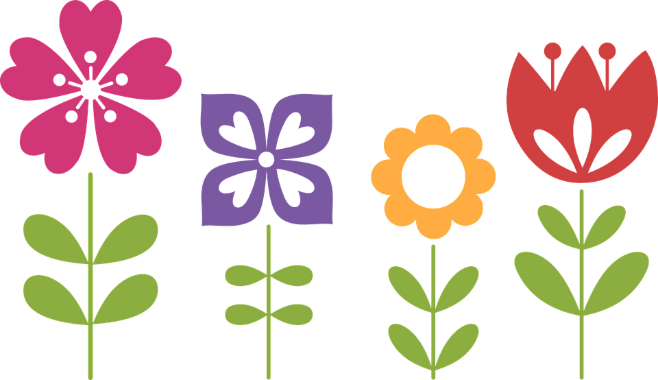 JE PARLE DES SAISONSComplète le tableau avec le nom des quatre saisons : été, hiver, automne, printempsRéponds par vrai ou faux et corrige si nécessaire.En été, les feuilles des arbres tombent.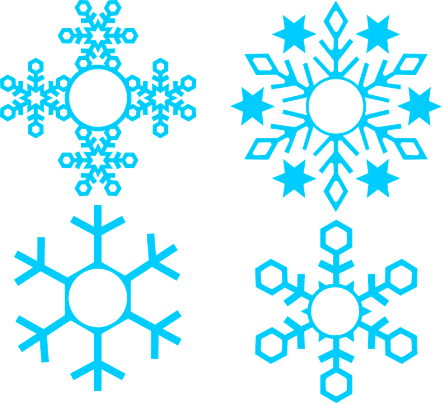 Au printemps, il y a beaucoup de fleurs. 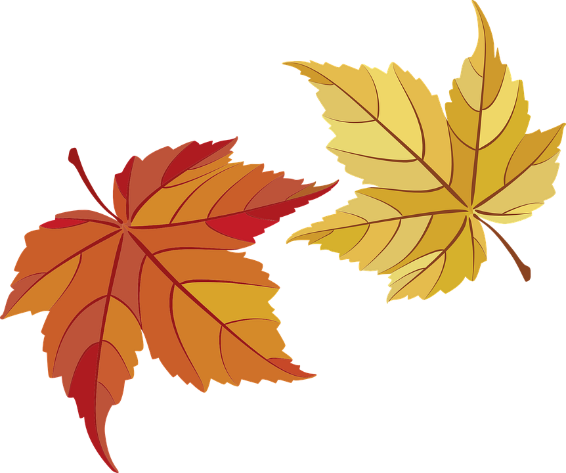 En automne, il ne fait pas très chaud.En été, la neige tombe.Au printemps, les feuilles sont rouges.En hiver, il fait froid.JE DÉCOUVRE LA VIDÉORegarde la vidéo. De quelle région canadienne s’agit-il ?Choisis la bonne réponse. À qui est destinée cette vidéo ? Une seule réponse possible.Aux étudiants en françaisAux touristes du QuébecAux sportifs professionnelsQue voit-on dans cette  vidéo (de 0 à 2 minutes) ? Plusieurs réponses possibles.Des monuments historiques.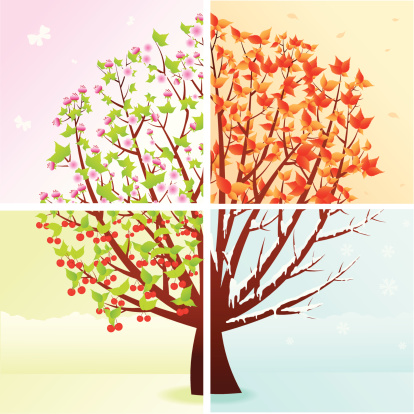 Des animaux sauvages. Des rues.Des gens.Sur la vidéo, quelles saisons reconnais-tu ? Comment ?avril - mai - juinjuillet - août - septembreoctobre - novembre - décembrejanvier - février - mars……...…